真正的喜悅和快樂是很有價值的。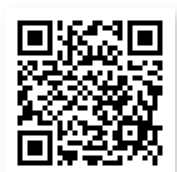 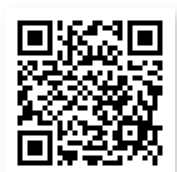 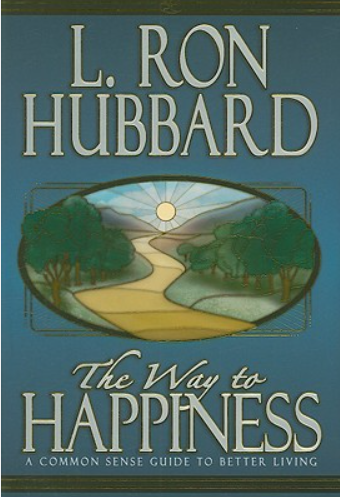 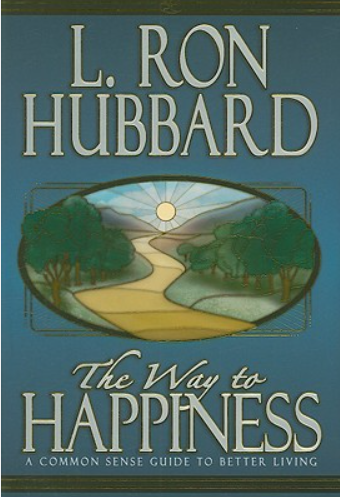 